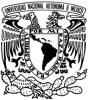 UNIVERSIDAD NACIONAL AUTÓNOMA DE MÉXICO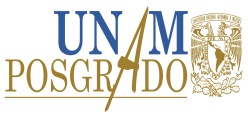 PROGRAMA DE MAESTRIA Y DOCTORADO EN  ESTUDIOS MESOAMERICANOSFACULTAD DE FILOSOFÍA Y LETRASINSTITUTO DE INVESTIGACIONES FILOLÓGICASPrograma de actividad académicaUNIVERSIDAD NACIONAL AUTÓNOMA DE MÉXICOPROGRAMA DE MAESTRIA Y DOCTORADO EN  ESTUDIOS MESOAMERICANOSFACULTAD DE FILOSOFÍA Y LETRASINSTITUTO DE INVESTIGACIONES FILOLÓGICASPrograma de actividad académicaUNIVERSIDAD NACIONAL AUTÓNOMA DE MÉXICOPROGRAMA DE MAESTRIA Y DOCTORADO EN  ESTUDIOS MESOAMERICANOSFACULTAD DE FILOSOFÍA Y LETRASINSTITUTO DE INVESTIGACIONES FILOLÓGICASPrograma de actividad académicaUNIVERSIDAD NACIONAL AUTÓNOMA DE MÉXICOPROGRAMA DE MAESTRIA Y DOCTORADO EN  ESTUDIOS MESOAMERICANOSFACULTAD DE FILOSOFÍA Y LETRASINSTITUTO DE INVESTIGACIONES FILOLÓGICASPrograma de actividad académicaUNIVERSIDAD NACIONAL AUTÓNOMA DE MÉXICOPROGRAMA DE MAESTRIA Y DOCTORADO EN  ESTUDIOS MESOAMERICANOSFACULTAD DE FILOSOFÍA Y LETRASINSTITUTO DE INVESTIGACIONES FILOLÓGICASPrograma de actividad académicaUNIVERSIDAD NACIONAL AUTÓNOMA DE MÉXICOPROGRAMA DE MAESTRIA Y DOCTORADO EN  ESTUDIOS MESOAMERICANOSFACULTAD DE FILOSOFÍA Y LETRASINSTITUTO DE INVESTIGACIONES FILOLÓGICASPrograma de actividad académicaUNIVERSIDAD NACIONAL AUTÓNOMA DE MÉXICOPROGRAMA DE MAESTRIA Y DOCTORADO EN  ESTUDIOS MESOAMERICANOSFACULTAD DE FILOSOFÍA Y LETRASINSTITUTO DE INVESTIGACIONES FILOLÓGICASPrograma de actividad académicaDenominación: Seminario de Metodología- Temas selectos de metodología. Arqueología. Arqueometría. Resolución de problemas arqueológicosDenominación: Seminario de Metodología- Temas selectos de metodología. Arqueología. Arqueometría. Resolución de problemas arqueológicosDenominación: Seminario de Metodología- Temas selectos de metodología. Arqueología. Arqueometría. Resolución de problemas arqueológicosDenominación: Seminario de Metodología- Temas selectos de metodología. Arqueología. Arqueometría. Resolución de problemas arqueológicosDenominación: Seminario de Metodología- Temas selectos de metodología. Arqueología. Arqueometría. Resolución de problemas arqueológicosDenominación: Seminario de Metodología- Temas selectos de metodología. Arqueología. Arqueometría. Resolución de problemas arqueológicosDenominación: Seminario de Metodología- Temas selectos de metodología. Arqueología. Arqueometría. Resolución de problemas arqueológicosClave: 67857Semestre:2019-1Campo de conocimiento: Estudios MesoamericanosCampo de conocimiento: Estudios MesoamericanosCampo de conocimiento: Estudios MesoamericanosCampo de conocimiento: Estudios MesoamericanosNo. de créditos: 8 Carácter: Obligatoria (  ) Optativa ( X )    de elección  ( X )Carácter: Obligatoria (  ) Optativa ( X )    de elección  ( X )Carácter: Obligatoria (  ) Optativa ( X )    de elección  ( X )HorasHorasHoras por semana: Horas al semestreTipo: TeóricaTipo: TeóricaTipo: TeóricaTeoría:Práctica:232Tipo: TeóricaTipo: TeóricaTipo: Teórica2232Modalidad: PresencialModalidad: PresencialModalidad: PresencialDuración del programa: SemestralDuración del programa: SemestralDuración del programa: SemestralDuración del programa: SemestralSeriación:       No ( X )         Si (  )         Obligatoria (     )      Indicativa (  )Actividad académica subsecuente: ---Actividad académica antecedente: ---Objetivos generales: Enfocar al alumno que realiza análisis arqueométricos y de caracterización de materiales para la resolución de los problemas arqueológicos plateados en su investigación de tesis.Objetivos específicos: - Reconocer los alcances de los datos analíticos que se aplican. - Conocer los equipos que usa o se usaron en el análisis de sus muestras y su compatibilidad con los de otras investigaciones similares.- Aprender a plantear colaboraciones interdisciplinarias. Índice temáticoÍndice temáticoÍndice temáticoÍndice temáticoÍndice temáticoUnidadTema HorasHorasHorasUnidadTema TeóricasTeóricasPrácticas1Introducción21Caracterización de los materiales por qué y para qué21De los datos analíticos a la interpretación22Casos de Estudio particulares26 Total de horas:Total de horas:Suma total de horas:Suma total de horas:323232Contenido TemáticoContenido TemáticoUnidadTema y subtemas1Introducción. Breve historia de la Arqueometría. los alcances y la popularización de las técnicas arqueométricas en los últimos 20 años.1Caracterización de materiales arqueológicos. Por qué y para qué. Técnicas para estudios de procedencia y tecnología.  1De los datos analíticos a la interpretación. Revisión de casos de materiales: cerámica, lítica, hueso, metal y concha. Fechamiento. C14, TL y Paleomagnetismo.2Casos de estudio particulares del curso. Hacia dónde se dirigen los datos y qué podemos concluirBibliografía básica: JIMÉNEZ D. y GÁNDARA M. (eds). 2016: El patrimonio cultural y las tecnologías digitales, INAH, México.LANGOUET, L. 1982: “Connections between Archaeometry and Archaeology”. En J.S. Olin (ed.): Future Directions in Archaeometry. A Round Table, Smithsonian Institution Press, Washington D.C.: 52-54MONTERO RUIZ I., García Heras M. López Romero E. 2007: “Arqueometría. Cambios y Tendencias actuales”, Trabajos de Prehistoria, 64 1: 23-40. OLIN J.S. (ed.) 1982: Future Directions in Archaeometry. A Round Table. Smithsonian Institution Press, Washington D.C.Scott, David A., and Pieter Meyers (eds) 1994. Archaeometry of Pre-Columbian Sites and Artifacts: Proceedings of a Symposium Organized by the UCLA Institute of Archaeology and the Getty Conservation Institute, Los Angeles, California, March 23-27, 1992. Marina del Rey, CA: Getty Conservation Institute. http://hdl.handle.net/10020/gci_pubs/archaeometry_pre_columbianTAYLOR, R.E. 1982: “Archaeometry: the meaning of the term”. En J.S. Olin (ed.): Future Directions in Archaeometry. A Round Table, Smithsonian Institution Press, Washington D.C.: 25-26.Bibliografía básica: JIMÉNEZ D. y GÁNDARA M. (eds). 2016: El patrimonio cultural y las tecnologías digitales, INAH, México.LANGOUET, L. 1982: “Connections between Archaeometry and Archaeology”. En J.S. Olin (ed.): Future Directions in Archaeometry. A Round Table, Smithsonian Institution Press, Washington D.C.: 52-54MONTERO RUIZ I., García Heras M. López Romero E. 2007: “Arqueometría. Cambios y Tendencias actuales”, Trabajos de Prehistoria, 64 1: 23-40. OLIN J.S. (ed.) 1982: Future Directions in Archaeometry. A Round Table. Smithsonian Institution Press, Washington D.C.Scott, David A., and Pieter Meyers (eds) 1994. Archaeometry of Pre-Columbian Sites and Artifacts: Proceedings of a Symposium Organized by the UCLA Institute of Archaeology and the Getty Conservation Institute, Los Angeles, California, March 23-27, 1992. Marina del Rey, CA: Getty Conservation Institute. http://hdl.handle.net/10020/gci_pubs/archaeometry_pre_columbianTAYLOR, R.E. 1982: “Archaeometry: the meaning of the term”. En J.S. Olin (ed.): Future Directions in Archaeometry. A Round Table, Smithsonian Institution Press, Washington D.C.: 25-26.Bibliografía complementaria:Acorde a las técnicas arqueométricas aplicadas en sus trabajos de investigaciónBibliografía complementaria:Acorde a las técnicas arqueométricas aplicadas en sus trabajos de investigaciónSugerencias didácticasExposición oral		               (x )Exposición audiovisual	               ( )Ejercicios dentro de clase	               ( )Ejercicios fuera del aula	               (x )Seminarios		               ( )Lecturas obligatorias	               ( x)Trabajo de investigación	               ( )Prácticas de taller o laboratorio                  ( )Prácticas de campo	                                (  )Otras: ____________________                (  )Mecanismos de evaluación del aprendizaje de los alumnos: Exámenes parciales		                   (  )Examen final escrito		                   ( )Trabajos y tareas fuera del aula	                   ( x)Exposición de seminarios por los alumnos    ( x )Participación en clase	                                 ( x)Asistencia	                                               (x )Seminario                                                       (  )Otras:                                                              (  )